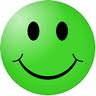 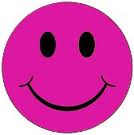 RéjouissancesRéjouissancesResponsablesResponsablesConsignesRéjouissancesRéjouissancesSemaines impaires(1/3/5/7/9)Semaines paires(0/2/4/6/8)Consignes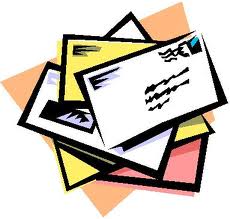 Aller chercherle courrier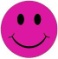 Tous les jourssauf le dimanche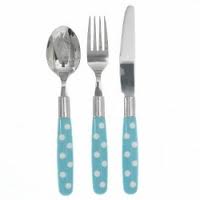 Mettre les couvertsTous les jours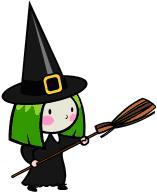 Passer le balaisous la tableLe mercredi midiLe week-end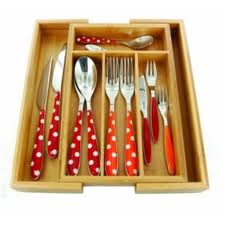 Ranger les couverts propresQuand maman ou papa me le demandent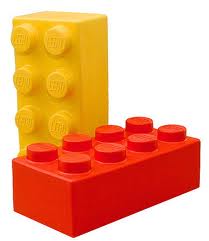 Ranger les jouetsdu salonLe soir, avant de manger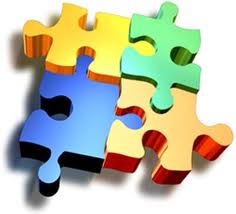 Ranger les jouets de la chambreLe soir, avant de manger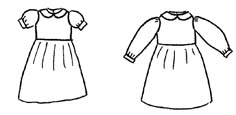 Préparer les vêtements et  et Le soir après manger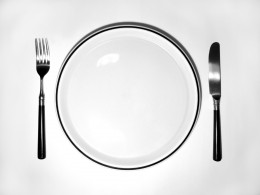 Mettre les assiettes sales et les couverts dans l’évieretetAprès le repaschacun ses affaires